Publicado en Pamplona el 20/02/2019 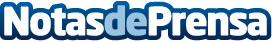 Forbes elige a Comunikaze como empresa de referencia para las empresas galas en su desembarco en EspañaLa revista ha seleccionado a esta agencia de comunicación y de marketing digital como compañera de viaje ideal en el desembarco de las empresas francesas en EspañaDatos de contacto:Ricardo BarquínNota de prensa publicada en: https://www.notasdeprensa.es/forbes-elige-a-comunikaze-como-empresa-de Categorias: Internacional Nacional Comunicación Marketing Navarra E-Commerce Recursos humanos http://www.notasdeprensa.es